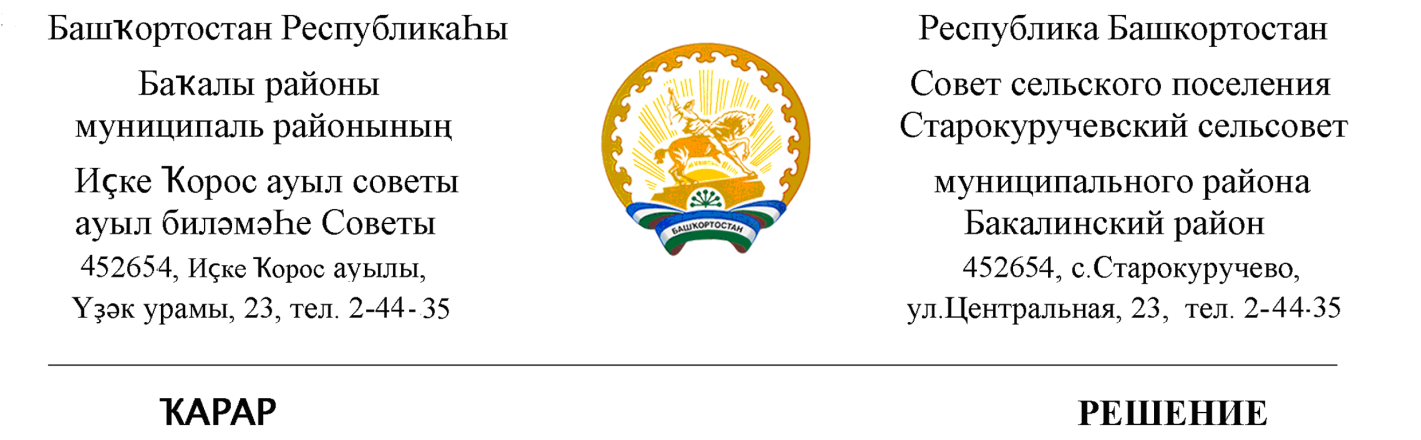      07 февраль   2022 й.                            № 63                          07   февраля 2022 г.О созыве очередного заседания Совета сельского поселения Старокуручевский сельсовет муниципального района Бакалинский район Республики Башкортостан         Совет сельского поселения  Старокуручевский  сельсовет  муниципального района Бакалинский район Республики  БашкортостанРЕШИЛ:1. Включить в повестку дня заседания Совета сельского поселения Старокуручевский сельсовет муниципального района Бакалинский район Республики Башкортостан следующие вопросы:- О внесении изменений и дополнений в Устав   сельского поселения  Старокуручевский сельсовет муниципального района Бакалинский район Республики Башкортостан-Об утверждении Положения о порядке принятия, учета и оформления выморочного имущества, находящегося на территории сельского поселения Старокуручевский  сельсовет муниципального района Бакалинский район Республики Башкортостан и оформление его в муниципальную собственность- Об утверждении положения о порядке выявления правообладателей ранее учтенных объектов недвижимости и внесения сведений о них в Единый государственный реестр недвижимости на территории сельского поселения Старокуручевский  сельсовет муниципального района Бакалинский район Республики Башкортостан-Об утверждении Положения о порядке выявления, распоряжения, учета бесхозяйного недвижимого имущества, находящегося на территории сельского поселения Старокуручевский  сельсовет муниципального района Бакалинский район Республики Башкортостан, и оформления его в муниципальную собственность-Об утверждении прогнозного плана приватизации муниципального имущества сельского поселения Старокуручевский  сельсовет муниципального района Бакалинский район Республики Башкортостан на 2022-2023 годыПредседатель Совета сельского поселенияСтарокуручевский сельсовет муниципального районаБакалинский район Республики Башкортостан                         И.М. Маннапов